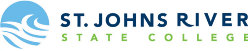 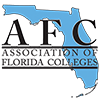 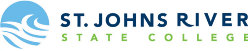 AFC Scholarship Membership Status Questionnaire(This form must be completed by AFC Member)Have you ever served as an officer on the local, regional, or state level?Yes No If yes, What office?      				 How many SJRState chapter meetings have you attended in the last two years?      Have you participated in any of the SJRState AFC activities in the past two years?Yes No If so what activities?      			AFC Member Name					Date